Publicado en Madrid el 25/11/2020 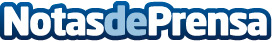 Nueva experiencia de juego con Kojak Power Edición Call of Duty, la propuesta gamer de FiestaUn nuevo Kojak, el auténtico caramelo con palo de FIESTA, ahora con sabor energético y guaraná, para aquellos que buscan sabores y experiencias intensas. A partir del mes de noviembre, Kojak Power, edición especial Call of Duty se podrá encontrar en kioscos, tiendas de conveniencia, supermercados, venta online y en las tiendas GameDatos de contacto:Laura Hermida917818090Nota de prensa publicada en: https://www.notasdeprensa.es/nueva-experiencia-de-juego-con-kojak-power Categorias: Nacional Marketing Juegos Entretenimiento Consumo Gaming http://www.notasdeprensa.es